Додаток 3
до Порядку доступу до відомостей інформаційно-аналітичної системи «Облік відомостей про притягнення особи до кримінальної відповідальності та наявності судимості» (пункт 7 розділу ІV)ФОРМАВитягу з інформаційно-аналітичної системи «Облік відомостей про притягнення особи до кримінальної відповідальності та наявності судимості»__________________________________________________________________________________________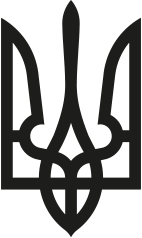 